Школа са домом за ученике оштећеног слуха, Крагујевацул.Старине Новака бр.33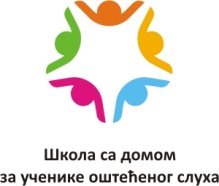 34 000 Крагујевацтел/факс: 034/317-145број: 764-01 датум: 16.05.2018.годинаНа основу члана 116. Закона о јавним набавкама (''Службени гласник РС'' број 124/12, 14/2015 и 68/2015)ШКОЛА СА ДОМОМ ЗА УЧЕНИКЕ ОШТЕЋЕНОГ СЛУХАУ КРАГУЈЕВЦУО б ј а в љ у ј еОБАВЕШТЕЊЕ О ЗАКЉУЧЕНОМ УГОВОРУВрстa пoступкa: Централизована јавна набавка- Поступак јавне набавке број У(Ц)-04/18Назив наручиоца: Школа са домом за ученике оштећеног слуха Адреса наручиоца: ул.Старине Новака бр.33, КрагујевацИнтернет страница наручиоца: www.skolazagluve.edu.rsВрста наручиоца: Просвета-школа- Предмет јавне набавке: УСЛУГА- Опис предмета набавке, назив и ознака из општег речника набавке:„Услуге поправке, одржавања и сродне услуге за персоналне рачунаре, канцеларијску опрему, телекомуникације и аудиовизуелну опрему“, 50300000- Уговорена вредност:Укупна уговорена вредност износи 62.500,00 дин без ПДВ-а (75.000,00 дин са ПДВ-ом)- Критеријум за доделу уговора: Најнижа понуђена цена.- Број примљених понуда:У предметном поступку јавне набавке, примљене су 2 понуде;- Највиша и најнижа понуђена цена:Највиша понуђена цена без ПДВ-а изнoсилa је 62.500,00 динНајнижа понуђена цена без ПДВ-а изнoсилa је 17.605,63 дин- Део или вредност уговора који ће се вршити преко подизвођача:Добављач ће предметана добра испоручивати без подизвођача.- Датум доношења одлуке о додели уговора:11.05.2018.године- Датум закључивања уговора:16.05.2018. године- Основни подаци о добављачу:Заједничка понуда:- „Ribbоn commerce“ d.o.o.Крагујевац, улицa Балканска број 30; Матични број: 06575510; ПИБ:101576440 и - SZR „Copy servis“ Крагујевац, улица Краља Александра I Карађорђевића број 132; Матични број: 54424752; ПИБ: 100560438  - Период важења уговора:Уговор се примењује до његовог финансијског испуњења а највише 12 месеци.